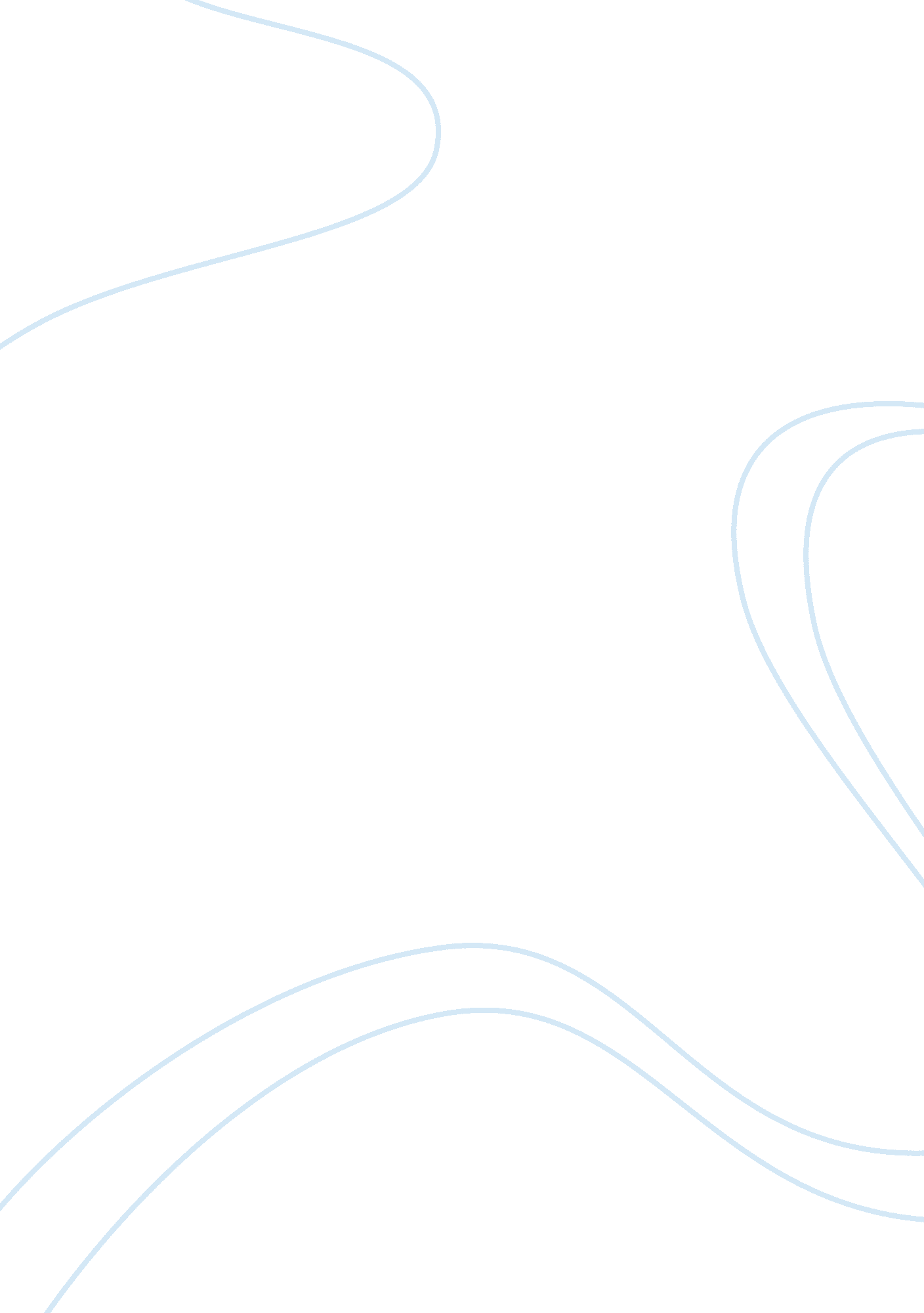 Movie review on reflectionsEconomics, Money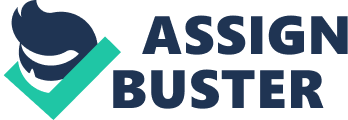 " I wanna be Like Mike documentary" This documentary presents the idea of shift in the perception of opportunity among parents and young people in America. I agree that education in the United States was traditionally treated as being an important pipeline to well-paying jobs and a better life. However, this supposition has slowly been dissolved as the idea of drafting into the NBA has become engrained into the US cultural framework. The American society seems to have little concern about education. Parents and young people have embraced the idea that you do not have to necessarily be educated to be in a position to make large amounts of money. I agree with the idea that entry into sports has been an avenue that has been seen by many as a possibility of earning much money fast and at a young age. This accounts for the reason why the Anti-trust Law was overturned in 1971. Social dynamics have changed over time and sport capitalism has been seen as an important avenue for making money. This is why young people today want to be like a given NBA player. Contrary to the past when many children wanted to get degrees and other academic achievements, the resonating idea among many kids is that they can join the NBA and make money. In the light of this social dynamic, it important not to forget that not everybody aspiring to join the NBA actually makes it. This would mean that there are a proportion of young people who would have pursued more education instead of falling prey to the corporate market that scouts for young talent. 
The big question in this case is how can parents make sure that young people understand the importance of education despite the opportunities presented by the NBA? “ Football's Most Dangerous Rivalry (VICE soccer hooliganism)” This documentary illustrates the rivalry that exists between the Celtic team of Scotland and the Rangers. It is apparent that this rivalry has been around for many years. This culture continues to be passed from generation to generation. Wagg writes that the rivalry dates as early as 1888(Wagg 158). I agree that it is good thing about this culture is that it gives the people of Scotland a sense of pride for their own country. Their association with teams in their country is instrumental in creating a bond between people and the places where they live. As much as this rivalry between Celtic and Rangers creates a unique culture, it appears that it is extrapolated to unnecessary levels. Some of the fans blow their differences out of proportion. In spite of the differences that exist between the fans of both matches, the fact remains that at the end of the day, all the fans have to interact after the match. As they lead their normal lives both sides of the divide need each other for survival. One will not fail to go to a given shop because the owner is a Celtic fan and vice versa. 
It is unfortunate that some fans view the rivalry between Celtic and Rangers as a war of religions. Under this context, it appears that some fans see the rivalry between the two teams as being a rivalry between Catholics and Protestants. This is a dangerous perspective to look at the rivalry. This might create unnecessary tension between religions, which would tamper with the freedoms of people to worship. I believe that there should be a stringent law that should be passed so that any fan that is found insulting a give religion is dealt with accordingly. I do not agree with the Muslim fan Abdul that he is justified to make anti-Catholic chant. This is a great disrespect of the Catholic Church and the concept of religion. 
The big question in this documentary is whether the government is justified to pass a Bill aimed at containing the Celtic- Ranger rivalry that has been around for many years. Works Cited Basketball Truth. " I Wanna Be Like Mike; the story of the new NBA - YouTube." YouTube. Web. 23 July 2013. . 
VICE. " Football's Most Dangerous Rivalry (VICE soccer hooliganism - YouTube." YouTube. Web. 23 July 2013. . 
Wagg, Stephen. British football and social exclusion. London: Routledge, 2004. Print. 